 Somatic Journal Template    In our meetings you will have the opportunity to check in with yourself and body.  Use this journal to track what you notice and share as you feel comfortable.Embodiment is the practice of attending to the information your body is sharing with you. Awareness of your body serves as a guiding compass to understand what sensations represent what emotions and what those emotions tell you about the situation at hand so you can assess the best way to respond.  Embodiment is the practice of attending to the information your body is sharing with you. Awareness of your body serves as a guiding compass to understand what sensations represent what emotions and what those emotions tell you about the situation at hand so you can assess the best way to respond.  What am I feeling? How is my body experiencing it?V- vibes & vibrations.  This is about how you read the space and resonance if any.I- ImagesM- meaning making.  What thoughts are you noticing and stories about why you feel or reacted, etc. B- Behaviors and urges.  What do you notice that you want to do in this moment.  A- Affect.  What feelings and emotions are coming up for you?S- Sensations.  What sensations are present for you?Where am I feeling it? Heart, chest, neck, shoulders, soles of feet, hands, stomach, etc.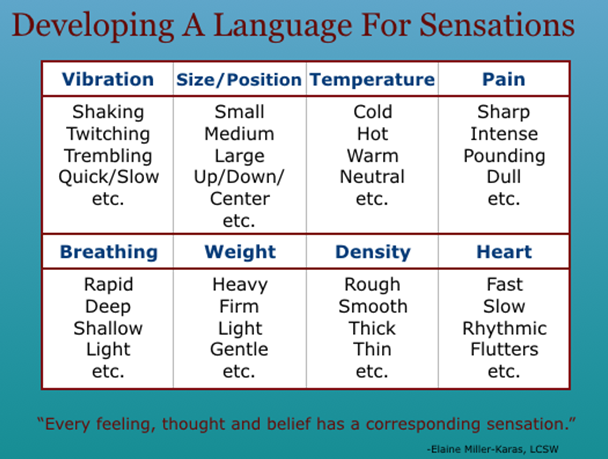 